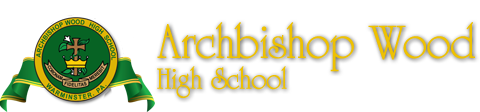 									655 York Road									Warminster, PA 18974We are very excited to announce that the Archbishop Wood Speech and Debate will be hosting the Grade School Invitational on Friday, February 16! We will feature 3 rounds of competition in Speech Events (Original Oratory, Duo Interpretation, Declamation, Oral Interpretation of Poetry, Oral Interpretation of Prose, Impromptu Speaking, and Dramatic Interpretation) and 2 rounds of competition in Student Congress. We will use the undebated congress bills from the previous tournament at Waldron Mercy Academy as posted on Tabroom.A maximum of 15 students/entries from each school will be allowed to compete, with no more than 4 entries in each category per school.  You may request additional slots in each event by emailing Sharon Hartranft at shartranft@archwood.org and we will do our best to accommodate your request.The registration fee will be $8.00 per entrant. This will be used to cover the cost of the awards. All registration happens through our website at http://awhsgradeschoolinvitational.tabroom.com. The tournament is in the Philadelphia Catholic Forensics League; you must be registered in this league to register for our tournament. Registration will open on Monday, February 5.  Please submit your registration on Tabroom no later than Wednesday, February 14.  You will also be able to see important announcements, results and the event rules on this website. Pizza will be available for purchase under the Concessions tab. Additional snacks and drinks will be sold by our Varsity Swim Team in the cafeteria.Each school must bring one judge for every four (5) competitors registered.  Parents and coaches are welcome to judge, but must be familiar and competent in all events. Please do not bring judges who are unfamiliar with competitive speech and debate. If you are unable to meet the judging requirement, please contact us; we have a limited number of judges available on a first-come first-served basis. Judges and coaches are welcome to enjoy light refreshments and dinner in our Faculty Dining Room during the tournament.Tentative Schedule3:30-4:00pm		Registration - main lobby of the Sophia A. Friedman Auditorium 4:00pm	 	Welcome address in the auditorium4:15-5:15pm		Round I Speech 4:15-5:45pm		Session I Student Congress5:15-6:15pm 		Round II Speech6:00-7:15pm		Session II Student Congress6:15-7:15pm		Round III Speech7:15-8:00pm		Dinner and awards (cafeteria)If you have any questions, please contact me directly at shartranft@archwood.org or text me at (215) 589-2482. We look forward to welcoming you on February 16!SincerelySharon HartranftAWHS Speech and Debate Team Head Coach